LE INVASIONI DEL IX SECOLO IN EUROPATra il IX e il X secolo arrivarono in Europa:i Normanni (dalla Scandinavia)gli Ungari (al di là del Danubio)i SaraceniI NormanniI Normanni (= “uomini del nord”), o come si chiamavano loro stessi, i Vichinghi, erano agricoltori, pastori e soprattutto grandi navigatori. Partono dalla Scandinavia e con le loro navi leggere e veloci (i dakkar) arrivano prima in Russia (dove venivano chiamati Vareghi) e poi in molte zone d’Europa.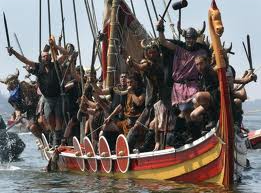 Inizialmente arrivano in un posto solo per fare razzie (cioè prendere tutto quello che potevano); poi cominciarono a diventare più stanziali. 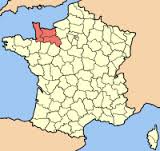 Si fermarono, ad esempio, dopo essersi convertiti al cristianesimo, nella regione della Francia che prende il nome da loro: la Normandia.Da qui passarono in Gran Bretagna.  Nel 1066, dopo la battaglia di Hasting, il normanno Guglielmo il Conquistatore, duca di Normandia, si impadronisce del trono di Inghilterra sconfiggendo i sassoni (una popolazione che già da parecchio tempo dominava in Inghilterra). Guglielmo riesce a costruire in Inghilterra un solido Stato monarchico (= in cui comanda il re).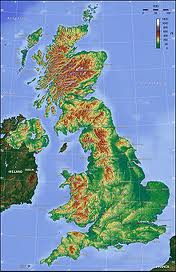 Arrivarono poi anche nell’Italia meridionale, scacciando Arabi e Bizantini e formando il Regno di Sicilia.Gli UngariGli Ungari (o Magiari) sono tribù di allevatori di origine mongolica. Erano soliti spingersi nel territorio dell’impero per fare razzie e prigionieri da vendere come schiavi.Solo nel 955 l’imperatore Ottone I riuscì a sconfiggerli e gli Ungari smisero con le loro scorrerie (saccheggi). Divennero allora stanziali e si fermarono nella regione che venne chiamata Ungheria.Gli ArabiGli Arabi (o Saraceni) continuarono nelle loro invasioni in Europa. Conquistarono, ad esempio, la Sicilia: la Sicilia rimase agli Arabi fino all’XI secolo, quando fu conquistata dai Normanni.Il periodo in cui gli Arabi rimasero in Sicilia fu un periodo di grande prosperità (sviluppo), sia economica che culturale. Palermo, la capitale, divenne una delle città più importanti del mondo arabo.Gli Arabi in Sicilia:mantennero la libertà religiosa;aumentarono la produzione agricola;svilupparono i commerci.Altre invasioni…In questo periodo vanno ricordate inoltre nuove invasioni:Gli Arabi arrivarono in Sicilia (902) cacciando i bizantini, e sviluppando qui sia l’agricoltura che l’architettura cittadina.I corsari Saraceni, che sfrecciavano con le loro “barche da corsa” per il Mediterraneo cercando territori da razziare: questo vuol dire che sbarcavano in un posto (le coste italiane e francesi, soprattutto) e cercavano di portare via tutto quello che potevano in modo violento.Lo stesso facevano gli Ungari (o Magiari), che poi però trovarono una terra sulla quale stabilirsi (l’attuale Ungheria, appunto).I Vichinghi, un insieme di popoli germanici che vivevano nella penisola scandinava. Nel IX secolo i Vichinghi, popolo di grandi navigatori, cominciarono a spostarsi con la loro grande flotta di splendide navi (le più perfezionate dell’epoca, barche che chiamavano drakkar), colonizzando l’Islanda, la Groenlandia e probabilmente l’America settentrionale. I Vichinghi inoltre arrivarono in Russia, in Germania, in Spagna, in Italia, in Francia e in Inghilterra. Le popolazioni europee li chiamavano Normanni (“uomini del nord”). I Normanni in Inghilterra con Guglielmo il ConquistatoreI Normanni alla conquista dell’Italia meridionale (cacciata dei Bizantini e gli Arabi)Agli inizi dell’XI sec. i Normanni scacciarono dall’Italia meridionale (=del sud) i Bizantini. E dopo trenta anni di guerra riuscirono anche a scacciare gli Arabi dalla Sicilia.Così i Normanni costruirono un grande impero che occupava tutta l’Italia meridionale. Ruggero II (che chiamò questo suo regno Regno di Sicilia) costruì uno Stato solido e duraturo.